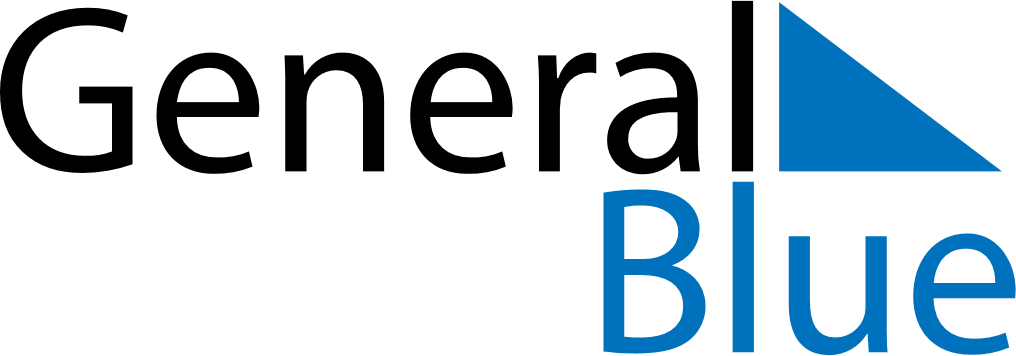 November 2025November 2025November 2025November 2025FinlandFinlandFinlandMondayTuesdayWednesdayThursdayFridaySaturdaySaturdaySunday112All Saints’ DayAll Saints’ Day34567889Father’s Day101112131415151617181920212222232425262728292930